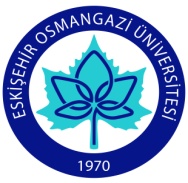 SAĞLIK BİLİMLERİ FAKÜLTESİ HEMŞİRELİK BÖLÜMÜ DERS BİLGİ FORMU
        Tarih   						                                                              İmza	     01.11.2017 FACULTY OF HEALTH NURSING DEPARTMENT, INFORMATION FORM OF COURSE    Date                							                               		Signature 01.11.2017DÖNEM Bahar DERSİN ADIHemşirelik Tarihi, Deontolojisi ve YasalarıKODU 281116002KOORDİNATÖRDoç. Dr. Elif GÜRSOYDERSİ VERENLERDoç. Dr. Elif GÜRSOYYARIYILHAFTALIK DERS SAATİHAFTALIK DERS SAATİHAFTALIK DERS SAATİHAFTALIK DERS SAATİYARIYILTeorikUygulamaLaboratuarLaboratuarKredisiAKTSAKTSTÜRÜDİLİ62000244ZORUNLUTÜRKÇEDEĞERLENDİRME SİSTEMİDEĞERLENDİRME SİSTEMİDEĞERLENDİRME SİSTEMİDEĞERLENDİRME SİSTEMİDEĞERLENDİRME SİSTEMİDEĞERLENDİRME SİSTEMİDEĞERLENDİRME SİSTEMİDEĞERLENDİRME SİSTEMİDEĞERLENDİRME SİSTEMİDEĞERLENDİRME SİSTEMİYARIYIL İÇİ ÇALIŞMALARYARIYIL İÇİ ÇALIŞMALARYARIYIL İÇİ ÇALIŞMALARYARIYIL İÇİ ÇALIŞMALARFaaliyet türüFaaliyet türüFaaliyet türüSayıSayı%YARIYIL İÇİ ÇALIŞMALARYARIYIL İÇİ ÇALIŞMALARYARIYIL İÇİ ÇALIŞMALARYARIYIL İÇİ ÇALIŞMALARI. Ara SınavI. Ara SınavI. Ara Sınav1140YARIYIL İÇİ ÇALIŞMALARYARIYIL İÇİ ÇALIŞMALARYARIYIL İÇİ ÇALIŞMALARYARIYIL İÇİ ÇALIŞMALARII. Ara SınavII. Ara SınavII. Ara SınavYARIYIL İÇİ ÇALIŞMALARYARIYIL İÇİ ÇALIŞMALARYARIYIL İÇİ ÇALIŞMALARYARIYIL İÇİ ÇALIŞMALARUygulamaUygulamaUygulamaYARIYIL İÇİ ÇALIŞMALARYARIYIL İÇİ ÇALIŞMALARYARIYIL İÇİ ÇALIŞMALARYARIYIL İÇİ ÇALIŞMALARÖdevÖdevÖdevYARIYIL İÇİ ÇALIŞMALARYARIYIL İÇİ ÇALIŞMALARYARIYIL İÇİ ÇALIŞMALARYARIYIL İÇİ ÇALIŞMALARSunum/SeminerSunum/SeminerSunum/SeminerYARIYIL İÇİ ÇALIŞMALARYARIYIL İÇİ ÇALIŞMALARYARIYIL İÇİ ÇALIŞMALARYARIYIL İÇİ ÇALIŞMALARYarıyıl Sonu SınavıYarıyıl Sonu SınavıYarıyıl Sonu Sınavı1160YARIYIL İÇİ ÇALIŞMALARYARIYIL İÇİ ÇALIŞMALARYARIYIL İÇİ ÇALIŞMALARYARIYIL İÇİ ÇALIŞMALARTOPLAMTOPLAMTOPLAMÖNKOŞULLARÖNKOŞULLARÖNKOŞULLARÖNKOŞULLARÖn şart yoktur.Ön şart yoktur.Ön şart yoktur.Ön şart yoktur.Ön şart yoktur.Ön şart yoktur.İÇERİĞİİÇERİĞİİÇERİĞİİÇERİĞİAMAÇLARIAMAÇLARIAMAÇLARIAMAÇLARIBu derste hemşireliğin tarihsel gelişimi, hemşirelikle ilgili etik kavram ve ilkeler, yasalar ve yönetmelikler ile ülkemizde hemşireliğin yapısı ve sorunlarının incelenmesi amaçlanmaktadır. Bu derste hemşireliğin tarihsel gelişimi, hemşirelikle ilgili etik kavram ve ilkeler, yasalar ve yönetmelikler ile ülkemizde hemşireliğin yapısı ve sorunlarının incelenmesi amaçlanmaktadır. Bu derste hemşireliğin tarihsel gelişimi, hemşirelikle ilgili etik kavram ve ilkeler, yasalar ve yönetmelikler ile ülkemizde hemşireliğin yapısı ve sorunlarının incelenmesi amaçlanmaktadır. Bu derste hemşireliğin tarihsel gelişimi, hemşirelikle ilgili etik kavram ve ilkeler, yasalar ve yönetmelikler ile ülkemizde hemşireliğin yapısı ve sorunlarının incelenmesi amaçlanmaktadır. Bu derste hemşireliğin tarihsel gelişimi, hemşirelikle ilgili etik kavram ve ilkeler, yasalar ve yönetmelikler ile ülkemizde hemşireliğin yapısı ve sorunlarının incelenmesi amaçlanmaktadır. Bu derste hemşireliğin tarihsel gelişimi, hemşirelikle ilgili etik kavram ve ilkeler, yasalar ve yönetmelikler ile ülkemizde hemşireliğin yapısı ve sorunlarının incelenmesi amaçlanmaktadır. ÖĞRENİM ÇIKTILARIÖĞRENİM ÇIKTILARIÖĞRENİM ÇIKTILARIÖĞRENİM ÇIKTILARIHemşireliğin tarihi gelişiminin öneminin farkına varmaHemşireliğin tarihi gelişimini yorumlamaEtik kavram ve ilkeleri tanımlamaEtik sorunların farkına varmaEtik sorunların çözümüne yönelik önerilerde bulunmaHemşirelikle ilgili yasa ve yönetmelikleri yorumlamaHemşireliğin temel değerlerini benimsemeMesleki sorumlulukların farkına varmaHemşireliğin tarihi gelişiminin öneminin farkına varmaHemşireliğin tarihi gelişimini yorumlamaEtik kavram ve ilkeleri tanımlamaEtik sorunların farkına varmaEtik sorunların çözümüne yönelik önerilerde bulunmaHemşirelikle ilgili yasa ve yönetmelikleri yorumlamaHemşireliğin temel değerlerini benimsemeMesleki sorumlulukların farkına varmaHemşireliğin tarihi gelişiminin öneminin farkına varmaHemşireliğin tarihi gelişimini yorumlamaEtik kavram ve ilkeleri tanımlamaEtik sorunların farkına varmaEtik sorunların çözümüne yönelik önerilerde bulunmaHemşirelikle ilgili yasa ve yönetmelikleri yorumlamaHemşireliğin temel değerlerini benimsemeMesleki sorumlulukların farkına varmaHemşireliğin tarihi gelişiminin öneminin farkına varmaHemşireliğin tarihi gelişimini yorumlamaEtik kavram ve ilkeleri tanımlamaEtik sorunların farkına varmaEtik sorunların çözümüne yönelik önerilerde bulunmaHemşirelikle ilgili yasa ve yönetmelikleri yorumlamaHemşireliğin temel değerlerini benimsemeMesleki sorumlulukların farkına varmaHemşireliğin tarihi gelişiminin öneminin farkına varmaHemşireliğin tarihi gelişimini yorumlamaEtik kavram ve ilkeleri tanımlamaEtik sorunların farkına varmaEtik sorunların çözümüne yönelik önerilerde bulunmaHemşirelikle ilgili yasa ve yönetmelikleri yorumlamaHemşireliğin temel değerlerini benimsemeMesleki sorumlulukların farkına varmaHemşireliğin tarihi gelişiminin öneminin farkına varmaHemşireliğin tarihi gelişimini yorumlamaEtik kavram ve ilkeleri tanımlamaEtik sorunların farkına varmaEtik sorunların çözümüne yönelik önerilerde bulunmaHemşirelikle ilgili yasa ve yönetmelikleri yorumlamaHemşireliğin temel değerlerini benimsemeMesleki sorumlulukların farkına varmaKAYNAKLARKAYNAKLARKAYNAKLARKAYNAKLARAksoy Ş. (2010). Harran Üniversitesi Tıp Fakültesi Tıp Tarihi Ders Notları, 20-25.Aydın E. (2006). Dünya ve Türk Tıp Tarihi. Güneş Kitabevi Ltd. Şti,  Ankara, 48-50.Bergmann, P.C. (1993). China. In the new encyclopedia Britannica (Vol. 6, pp. 428-466). Chicago: Encyclopedia Britannica.Bolat, B.S. (2005). Fransız İnkılabı’nın Türk Modernleşme Sürecine Etkileri. Gazi Üniversitesi Kırşehir Eğitim Fakültesi Dergisi, 6 (1), 149-167.Borry, P, Schotsmans P, Kris Dierickxthe K  Birth Of The Empirical Turn In Bioethics, Bioethics 2005; 19 (1) 1467-8519 ..Dinç, L. Bakım Kavramı ve Ahlaki Boyutu. Sağlık Bilimleri Fakültesi Hemşirelik Dergisi (2010) 74–82.Duman, M.Z.(2008). Fransız Devriminin Politik Sonuçları Ve Tocquville’nin Devrime İlişkin Görüşleri. Sosyoloji Dergisi, 19.Eti Aslan F. (2009). Cerrahi Hemşireliğin Tarihçesi. Atatürk Üniversitesi Hemşirelik Yüksekokulu Dergisi, 12(1).Forster P (2004) Ice Ages and the mitochondrial DNA chronology of human dispersals: a review. Phil. Trans. R. Soc. Lond. B 359, 255-264. Frıedell, E. (2006). “Mısır Ve Antik Yakındoğu’nun Kültür Tarihi”. Dost Kitabevi, Ankara, Birinci Baskı, ss: 394Goldim, J. R. (2009). Revisiting The Beginning Of Bioethics: The Contributions Of Fritz Jahr (1927). Perspect Biol Med, Sum, 377-380.Gökkaya, A.K., Yeşilbursa, C.C.( 2013). Yeni Ve Yakınçağ Tarihi. Ankara: Ekinoks Yayın.Lewis-Williams D. (2004). Constructing a cosmos: Architecture, Power and Domestication at Çatalhöyük. Journal of Social Archaelogy, 4 (1): 28-59.Liu Z., Liu L. (2009). Essentials of Chinese Medicine. Springer-Verlag London Limited. Springer Dordrecht Heidelberg, London, New York.Malville JM, Wendorf F, Mazar AA, Schild R. (1998). Megaliths and Neolithic astronomy in southern Egypt. Nature 392: 488-490. Mannion AM. (1999). Domestication and the origins of agriculture: an appraisal. Progress in Physical Geography, 23 (1): 37-56. Mays LW, Koutsoyiannis D, Angelakis AN. (2007) A brief history of urban water supply in antiquity. Water Science & Technology: Water Supply 7 (1): 1-12.  Steven D. Edwards. (2009) Three versions of an ethics of care. Nursing Philosophy, 10, pp. 231–240.Walters, Kahn & Goldstein (Eds). 2003. Bibliography Of Bioethics (Vol. 29).Zariç, S. (2012). Fransız Devrimi’nden Kırgız Devrimi’ne Devrimlere Genel Bakış. Akademik Bakış Dergisi, 29.Aksoy Ş. (2010). Harran Üniversitesi Tıp Fakültesi Tıp Tarihi Ders Notları, 20-25.Aydın E. (2006). Dünya ve Türk Tıp Tarihi. Güneş Kitabevi Ltd. Şti,  Ankara, 48-50.Bergmann, P.C. (1993). China. In the new encyclopedia Britannica (Vol. 6, pp. 428-466). Chicago: Encyclopedia Britannica.Bolat, B.S. (2005). Fransız İnkılabı’nın Türk Modernleşme Sürecine Etkileri. Gazi Üniversitesi Kırşehir Eğitim Fakültesi Dergisi, 6 (1), 149-167.Borry, P, Schotsmans P, Kris Dierickxthe K  Birth Of The Empirical Turn In Bioethics, Bioethics 2005; 19 (1) 1467-8519 ..Dinç, L. Bakım Kavramı ve Ahlaki Boyutu. Sağlık Bilimleri Fakültesi Hemşirelik Dergisi (2010) 74–82.Duman, M.Z.(2008). Fransız Devriminin Politik Sonuçları Ve Tocquville’nin Devrime İlişkin Görüşleri. Sosyoloji Dergisi, 19.Eti Aslan F. (2009). Cerrahi Hemşireliğin Tarihçesi. Atatürk Üniversitesi Hemşirelik Yüksekokulu Dergisi, 12(1).Forster P (2004) Ice Ages and the mitochondrial DNA chronology of human dispersals: a review. Phil. Trans. R. Soc. Lond. B 359, 255-264. Frıedell, E. (2006). “Mısır Ve Antik Yakındoğu’nun Kültür Tarihi”. Dost Kitabevi, Ankara, Birinci Baskı, ss: 394Goldim, J. R. (2009). Revisiting The Beginning Of Bioethics: The Contributions Of Fritz Jahr (1927). Perspect Biol Med, Sum, 377-380.Gökkaya, A.K., Yeşilbursa, C.C.( 2013). Yeni Ve Yakınçağ Tarihi. Ankara: Ekinoks Yayın.Lewis-Williams D. (2004). Constructing a cosmos: Architecture, Power and Domestication at Çatalhöyük. Journal of Social Archaelogy, 4 (1): 28-59.Liu Z., Liu L. (2009). Essentials of Chinese Medicine. Springer-Verlag London Limited. Springer Dordrecht Heidelberg, London, New York.Malville JM, Wendorf F, Mazar AA, Schild R. (1998). Megaliths and Neolithic astronomy in southern Egypt. Nature 392: 488-490. Mannion AM. (1999). Domestication and the origins of agriculture: an appraisal. Progress in Physical Geography, 23 (1): 37-56. Mays LW, Koutsoyiannis D, Angelakis AN. (2007) A brief history of urban water supply in antiquity. Water Science & Technology: Water Supply 7 (1): 1-12.  Steven D. Edwards. (2009) Three versions of an ethics of care. Nursing Philosophy, 10, pp. 231–240.Walters, Kahn & Goldstein (Eds). 2003. Bibliography Of Bioethics (Vol. 29).Zariç, S. (2012). Fransız Devrimi’nden Kırgız Devrimi’ne Devrimlere Genel Bakış. Akademik Bakış Dergisi, 29.Aksoy Ş. (2010). Harran Üniversitesi Tıp Fakültesi Tıp Tarihi Ders Notları, 20-25.Aydın E. (2006). Dünya ve Türk Tıp Tarihi. Güneş Kitabevi Ltd. Şti,  Ankara, 48-50.Bergmann, P.C. (1993). China. In the new encyclopedia Britannica (Vol. 6, pp. 428-466). Chicago: Encyclopedia Britannica.Bolat, B.S. (2005). Fransız İnkılabı’nın Türk Modernleşme Sürecine Etkileri. Gazi Üniversitesi Kırşehir Eğitim Fakültesi Dergisi, 6 (1), 149-167.Borry, P, Schotsmans P, Kris Dierickxthe K  Birth Of The Empirical Turn In Bioethics, Bioethics 2005; 19 (1) 1467-8519 ..Dinç, L. Bakım Kavramı ve Ahlaki Boyutu. Sağlık Bilimleri Fakültesi Hemşirelik Dergisi (2010) 74–82.Duman, M.Z.(2008). Fransız Devriminin Politik Sonuçları Ve Tocquville’nin Devrime İlişkin Görüşleri. Sosyoloji Dergisi, 19.Eti Aslan F. (2009). Cerrahi Hemşireliğin Tarihçesi. Atatürk Üniversitesi Hemşirelik Yüksekokulu Dergisi, 12(1).Forster P (2004) Ice Ages and the mitochondrial DNA chronology of human dispersals: a review. Phil. Trans. R. Soc. Lond. B 359, 255-264. Frıedell, E. (2006). “Mısır Ve Antik Yakındoğu’nun Kültür Tarihi”. Dost Kitabevi, Ankara, Birinci Baskı, ss: 394Goldim, J. R. (2009). Revisiting The Beginning Of Bioethics: The Contributions Of Fritz Jahr (1927). Perspect Biol Med, Sum, 377-380.Gökkaya, A.K., Yeşilbursa, C.C.( 2013). Yeni Ve Yakınçağ Tarihi. Ankara: Ekinoks Yayın.Lewis-Williams D. (2004). Constructing a cosmos: Architecture, Power and Domestication at Çatalhöyük. Journal of Social Archaelogy, 4 (1): 28-59.Liu Z., Liu L. (2009). Essentials of Chinese Medicine. Springer-Verlag London Limited. Springer Dordrecht Heidelberg, London, New York.Malville JM, Wendorf F, Mazar AA, Schild R. (1998). Megaliths and Neolithic astronomy in southern Egypt. Nature 392: 488-490. Mannion AM. (1999). Domestication and the origins of agriculture: an appraisal. Progress in Physical Geography, 23 (1): 37-56. Mays LW, Koutsoyiannis D, Angelakis AN. (2007) A brief history of urban water supply in antiquity. Water Science & Technology: Water Supply 7 (1): 1-12.  Steven D. Edwards. (2009) Three versions of an ethics of care. Nursing Philosophy, 10, pp. 231–240.Walters, Kahn & Goldstein (Eds). 2003. Bibliography Of Bioethics (Vol. 29).Zariç, S. (2012). Fransız Devrimi’nden Kırgız Devrimi’ne Devrimlere Genel Bakış. Akademik Bakış Dergisi, 29.Aksoy Ş. (2010). Harran Üniversitesi Tıp Fakültesi Tıp Tarihi Ders Notları, 20-25.Aydın E. (2006). Dünya ve Türk Tıp Tarihi. Güneş Kitabevi Ltd. Şti,  Ankara, 48-50.Bergmann, P.C. (1993). China. In the new encyclopedia Britannica (Vol. 6, pp. 428-466). Chicago: Encyclopedia Britannica.Bolat, B.S. (2005). Fransız İnkılabı’nın Türk Modernleşme Sürecine Etkileri. Gazi Üniversitesi Kırşehir Eğitim Fakültesi Dergisi, 6 (1), 149-167.Borry, P, Schotsmans P, Kris Dierickxthe K  Birth Of The Empirical Turn In Bioethics, Bioethics 2005; 19 (1) 1467-8519 ..Dinç, L. Bakım Kavramı ve Ahlaki Boyutu. Sağlık Bilimleri Fakültesi Hemşirelik Dergisi (2010) 74–82.Duman, M.Z.(2008). Fransız Devriminin Politik Sonuçları Ve Tocquville’nin Devrime İlişkin Görüşleri. Sosyoloji Dergisi, 19.Eti Aslan F. (2009). Cerrahi Hemşireliğin Tarihçesi. Atatürk Üniversitesi Hemşirelik Yüksekokulu Dergisi, 12(1).Forster P (2004) Ice Ages and the mitochondrial DNA chronology of human dispersals: a review. Phil. Trans. R. Soc. Lond. B 359, 255-264. Frıedell, E. (2006). “Mısır Ve Antik Yakındoğu’nun Kültür Tarihi”. Dost Kitabevi, Ankara, Birinci Baskı, ss: 394Goldim, J. R. (2009). Revisiting The Beginning Of Bioethics: The Contributions Of Fritz Jahr (1927). Perspect Biol Med, Sum, 377-380.Gökkaya, A.K., Yeşilbursa, C.C.( 2013). Yeni Ve Yakınçağ Tarihi. Ankara: Ekinoks Yayın.Lewis-Williams D. (2004). Constructing a cosmos: Architecture, Power and Domestication at Çatalhöyük. Journal of Social Archaelogy, 4 (1): 28-59.Liu Z., Liu L. (2009). Essentials of Chinese Medicine. Springer-Verlag London Limited. Springer Dordrecht Heidelberg, London, New York.Malville JM, Wendorf F, Mazar AA, Schild R. (1998). Megaliths and Neolithic astronomy in southern Egypt. Nature 392: 488-490. Mannion AM. (1999). Domestication and the origins of agriculture: an appraisal. Progress in Physical Geography, 23 (1): 37-56. Mays LW, Koutsoyiannis D, Angelakis AN. (2007) A brief history of urban water supply in antiquity. Water Science & Technology: Water Supply 7 (1): 1-12.  Steven D. Edwards. (2009) Three versions of an ethics of care. Nursing Philosophy, 10, pp. 231–240.Walters, Kahn & Goldstein (Eds). 2003. Bibliography Of Bioethics (Vol. 29).Zariç, S. (2012). Fransız Devrimi’nden Kırgız Devrimi’ne Devrimlere Genel Bakış. Akademik Bakış Dergisi, 29.Aksoy Ş. (2010). Harran Üniversitesi Tıp Fakültesi Tıp Tarihi Ders Notları, 20-25.Aydın E. (2006). Dünya ve Türk Tıp Tarihi. Güneş Kitabevi Ltd. Şti,  Ankara, 48-50.Bergmann, P.C. (1993). China. In the new encyclopedia Britannica (Vol. 6, pp. 428-466). Chicago: Encyclopedia Britannica.Bolat, B.S. (2005). Fransız İnkılabı’nın Türk Modernleşme Sürecine Etkileri. Gazi Üniversitesi Kırşehir Eğitim Fakültesi Dergisi, 6 (1), 149-167.Borry, P, Schotsmans P, Kris Dierickxthe K  Birth Of The Empirical Turn In Bioethics, Bioethics 2005; 19 (1) 1467-8519 ..Dinç, L. Bakım Kavramı ve Ahlaki Boyutu. Sağlık Bilimleri Fakültesi Hemşirelik Dergisi (2010) 74–82.Duman, M.Z.(2008). Fransız Devriminin Politik Sonuçları Ve Tocquville’nin Devrime İlişkin Görüşleri. Sosyoloji Dergisi, 19.Eti Aslan F. (2009). Cerrahi Hemşireliğin Tarihçesi. Atatürk Üniversitesi Hemşirelik Yüksekokulu Dergisi, 12(1).Forster P (2004) Ice Ages and the mitochondrial DNA chronology of human dispersals: a review. Phil. Trans. R. Soc. Lond. B 359, 255-264. Frıedell, E. (2006). “Mısır Ve Antik Yakındoğu’nun Kültür Tarihi”. Dost Kitabevi, Ankara, Birinci Baskı, ss: 394Goldim, J. R. (2009). Revisiting The Beginning Of Bioethics: The Contributions Of Fritz Jahr (1927). Perspect Biol Med, Sum, 377-380.Gökkaya, A.K., Yeşilbursa, C.C.( 2013). Yeni Ve Yakınçağ Tarihi. Ankara: Ekinoks Yayın.Lewis-Williams D. (2004). Constructing a cosmos: Architecture, Power and Domestication at Çatalhöyük. Journal of Social Archaelogy, 4 (1): 28-59.Liu Z., Liu L. (2009). Essentials of Chinese Medicine. Springer-Verlag London Limited. Springer Dordrecht Heidelberg, London, New York.Malville JM, Wendorf F, Mazar AA, Schild R. (1998). Megaliths and Neolithic astronomy in southern Egypt. Nature 392: 488-490. Mannion AM. (1999). Domestication and the origins of agriculture: an appraisal. Progress in Physical Geography, 23 (1): 37-56. Mays LW, Koutsoyiannis D, Angelakis AN. (2007) A brief history of urban water supply in antiquity. Water Science & Technology: Water Supply 7 (1): 1-12.  Steven D. Edwards. (2009) Three versions of an ethics of care. Nursing Philosophy, 10, pp. 231–240.Walters, Kahn & Goldstein (Eds). 2003. Bibliography Of Bioethics (Vol. 29).Zariç, S. (2012). Fransız Devrimi’nden Kırgız Devrimi’ne Devrimlere Genel Bakış. Akademik Bakış Dergisi, 29.Aksoy Ş. (2010). Harran Üniversitesi Tıp Fakültesi Tıp Tarihi Ders Notları, 20-25.Aydın E. (2006). Dünya ve Türk Tıp Tarihi. Güneş Kitabevi Ltd. Şti,  Ankara, 48-50.Bergmann, P.C. (1993). China. In the new encyclopedia Britannica (Vol. 6, pp. 428-466). Chicago: Encyclopedia Britannica.Bolat, B.S. (2005). Fransız İnkılabı’nın Türk Modernleşme Sürecine Etkileri. Gazi Üniversitesi Kırşehir Eğitim Fakültesi Dergisi, 6 (1), 149-167.Borry, P, Schotsmans P, Kris Dierickxthe K  Birth Of The Empirical Turn In Bioethics, Bioethics 2005; 19 (1) 1467-8519 ..Dinç, L. Bakım Kavramı ve Ahlaki Boyutu. Sağlık Bilimleri Fakültesi Hemşirelik Dergisi (2010) 74–82.Duman, M.Z.(2008). Fransız Devriminin Politik Sonuçları Ve Tocquville’nin Devrime İlişkin Görüşleri. Sosyoloji Dergisi, 19.Eti Aslan F. (2009). Cerrahi Hemşireliğin Tarihçesi. Atatürk Üniversitesi Hemşirelik Yüksekokulu Dergisi, 12(1).Forster P (2004) Ice Ages and the mitochondrial DNA chronology of human dispersals: a review. Phil. Trans. R. Soc. Lond. B 359, 255-264. Frıedell, E. (2006). “Mısır Ve Antik Yakındoğu’nun Kültür Tarihi”. Dost Kitabevi, Ankara, Birinci Baskı, ss: 394Goldim, J. R. (2009). Revisiting The Beginning Of Bioethics: The Contributions Of Fritz Jahr (1927). Perspect Biol Med, Sum, 377-380.Gökkaya, A.K., Yeşilbursa, C.C.( 2013). Yeni Ve Yakınçağ Tarihi. Ankara: Ekinoks Yayın.Lewis-Williams D. (2004). Constructing a cosmos: Architecture, Power and Domestication at Çatalhöyük. Journal of Social Archaelogy, 4 (1): 28-59.Liu Z., Liu L. (2009). Essentials of Chinese Medicine. Springer-Verlag London Limited. Springer Dordrecht Heidelberg, London, New York.Malville JM, Wendorf F, Mazar AA, Schild R. (1998). Megaliths and Neolithic astronomy in southern Egypt. Nature 392: 488-490. Mannion AM. (1999). Domestication and the origins of agriculture: an appraisal. Progress in Physical Geography, 23 (1): 37-56. Mays LW, Koutsoyiannis D, Angelakis AN. (2007) A brief history of urban water supply in antiquity. Water Science & Technology: Water Supply 7 (1): 1-12.  Steven D. Edwards. (2009) Three versions of an ethics of care. Nursing Philosophy, 10, pp. 231–240.Walters, Kahn & Goldstein (Eds). 2003. Bibliography Of Bioethics (Vol. 29).Zariç, S. (2012). Fransız Devrimi’nden Kırgız Devrimi’ne Devrimlere Genel Bakış. Akademik Bakış Dergisi, 29.ÖĞRETİM YÖNTEMLERİÖĞRETİM YÖNTEMLERİÖĞRETİM YÖNTEMLERİÖĞRETİM YÖNTEMLERİDERS AKIŞIDERS AKIŞIHAFTAKONULAR1İlkçağda Hasta Bakımı 2Ortaçağda Hasta Bakımı3Yeniçağda Hasta Bakımı4Türkiye’de Hemşirelik Tarihi, Eğitimi 5Hemşirelikle İlgili Yasa ve Yönetmelikler6Etik Kavram ve İlkeler7Etik Karar verme 8Hemşirelikte Etik İlke ve Sorumluluklar9Bilimsel Çalışmalarda Etik ve Bildirgeler 10Sağlık Hizmetlerinde Etik Sorunlar11Sağlık Hizmetlerinde Tıbbi Kötü Uygulamalar12Öğrenci Seminer SunumlarıNOPROGRAM ÇIKTILARINA KATKISI3211Hemşirelik Eğitiminde Temel Kavramları Tanıma BecerisiX2Temel Kavramları Merkeze Alarak Etik Problemlere Yaklaşma BecerisiX3Hemşirelik ve Sağlık Bilimlerine İlişkin Bilgi sahibi olma ve Edindiği Bilgileri uygulama BecerisiX4Disiplinler-arası Takım Çalışması Yapabilme BecerisiX5Hemşirelik Eğitiminde, Tıbbi Problemleri Tanıma, Formülize Etme ve Çözme BecerisiX6Etkin Yazılı ve Sözlü İletişim/Sunum BecerisiX7Mesleki ve Etik Sorumluluğu Anlama ve Uygulama BecerisiX8Yaşam Boyu Öğrenimin Önemini Kavrama ve Uygulama BecerisiX1:Hiç Katkısı Yok. 2:Kısmen Katkısı Var. 3:Tam Katkısı Var.1:Hiç Katkısı Yok. 2:Kısmen Katkısı Var. 3:Tam Katkısı Var.1:Hiç Katkısı Yok. 2:Kısmen Katkısı Var. 3:Tam Katkısı Var.1:Hiç Katkısı Yok. 2:Kısmen Katkısı Var. 3:Tam Katkısı Var.1:Hiç Katkısı Yok. 2:Kısmen Katkısı Var. 3:Tam Katkısı Var.TERMSpringCOURSE TITLEHistory Of Nursing, Deontology And LawsCODE 281116002COORDINATORAssoc. Prof. Dr. Elif GÜRSOYINSTRUCTORSAssoc. Prof. Dr. Elif GÜRSOYSEMESTERHOURS PER WEEKHOURS PER WEEKHOURS PER WEEKHOURS PER WEEKSEMESTERTheoryPracticeLaboratoryLaboratoryCreditECTSTYPETYPELANGUAGE6200024COMPULSORYCOMPULSORYTURKİSHASSESMENT SYSTEMASSESMENT SYSTEMASSESMENT SYSTEMASSESMENT SYSTEMASSESMENT SYSTEMASSESMENT SYSTEMASSESMENT SYSTEMASSESMENT SYSTEMASSESMENT SYSTEMASSESMENT SYSTEMIN-TERM STUDIESIN-TERM STUDIESIN-TERM STUDIESIN-TERM STUDIESType of ActivityType of ActivityType of ActivityType of ActivityQuantityPercentageIN-TERM STUDIESIN-TERM STUDIESIN-TERM STUDIESIN-TERM STUDIESFirst Mid TermFirst Mid TermFirst Mid TermFirst Mid Term140IN-TERM STUDIESIN-TERM STUDIESIN-TERM STUDIESIN-TERM STUDIESSecond Mid TermSecond Mid TermSecond Mid TermSecond Mid TermIN-TERM STUDIESIN-TERM STUDIESIN-TERM STUDIESIN-TERM STUDIESPracticePracticePracticePracticeIN-TERM STUDIESIN-TERM STUDIESIN-TERM STUDIESIN-TERM STUDIESHomeworkHomeworkHomeworkHomeworkIN-TERM STUDIESIN-TERM STUDIESIN-TERM STUDIESIN-TERM STUDIESPresentation/Preparing SeminerPresentation/Preparing SeminerPresentation/Preparing SeminerPresentation/Preparing SeminerIN-TERM STUDIESIN-TERM STUDIESIN-TERM STUDIESIN-TERM STUDIESFinal ExaminationFinal ExaminationFinal ExaminationFinal Examination160IN-TERM STUDIESIN-TERM STUDIESIN-TERM STUDIESIN-TERM STUDIESTOTALTOTALTOTALTOTALPREREQUISITESPREREQUISITESPREREQUISITESPREREQUISITESThere isn’t prerequisite.There isn’t prerequisite.There isn’t prerequisite.There isn’t prerequisite.There isn’t prerequisite.There isn’t prerequisite.CONTENTSCONTENTSCONTENTSCONTENTSGOALSGOALSGOALSGOALSThe historical development of the course in nursing, nursing ethical concepts and principles, is aimed to study the structure and the problems of nursing in our country with laws and regulations.The historical development of the course in nursing, nursing ethical concepts and principles, is aimed to study the structure and the problems of nursing in our country with laws and regulations.The historical development of the course in nursing, nursing ethical concepts and principles, is aimed to study the structure and the problems of nursing in our country with laws and regulations.The historical development of the course in nursing, nursing ethical concepts and principles, is aimed to study the structure and the problems of nursing in our country with laws and regulations.The historical development of the course in nursing, nursing ethical concepts and principles, is aimed to study the structure and the problems of nursing in our country with laws and regulations.The historical development of the course in nursing, nursing ethical concepts and principles, is aimed to study the structure and the problems of nursing in our country with laws and regulations. LEARNİNG OUTCOMES LEARNİNG OUTCOMES LEARNİNG OUTCOMES LEARNİNG OUTCOMES1. Aware of The İmportance of the Historical Development of Nursing2. İnterpret the Historical Development of Nursing3. Define Ethics and Principles4. Aware of Ethical İssues5. Make Suggestions for the Solution of Ethical Problems6. Nursing İnterpretation of Relevant Laws and Regulations7. Adopt the Core Values of Nursing8. Aware of Professional Responsibility1. Aware of The İmportance of the Historical Development of Nursing2. İnterpret the Historical Development of Nursing3. Define Ethics and Principles4. Aware of Ethical İssues5. Make Suggestions for the Solution of Ethical Problems6. Nursing İnterpretation of Relevant Laws and Regulations7. Adopt the Core Values of Nursing8. Aware of Professional Responsibility1. Aware of The İmportance of the Historical Development of Nursing2. İnterpret the Historical Development of Nursing3. Define Ethics and Principles4. Aware of Ethical İssues5. Make Suggestions for the Solution of Ethical Problems6. Nursing İnterpretation of Relevant Laws and Regulations7. Adopt the Core Values of Nursing8. Aware of Professional Responsibility1. Aware of The İmportance of the Historical Development of Nursing2. İnterpret the Historical Development of Nursing3. Define Ethics and Principles4. Aware of Ethical İssues5. Make Suggestions for the Solution of Ethical Problems6. Nursing İnterpretation of Relevant Laws and Regulations7. Adopt the Core Values of Nursing8. Aware of Professional Responsibility1. Aware of The İmportance of the Historical Development of Nursing2. İnterpret the Historical Development of Nursing3. Define Ethics and Principles4. Aware of Ethical İssues5. Make Suggestions for the Solution of Ethical Problems6. Nursing İnterpretation of Relevant Laws and Regulations7. Adopt the Core Values of Nursing8. Aware of Professional Responsibility1. Aware of The İmportance of the Historical Development of Nursing2. İnterpret the Historical Development of Nursing3. Define Ethics and Principles4. Aware of Ethical İssues5. Make Suggestions for the Solution of Ethical Problems6. Nursing İnterpretation of Relevant Laws and Regulations7. Adopt the Core Values of Nursing8. Aware of Professional ResponsibilitySOURCESSOURCESSOURCESSOURCESAksoy Ş. (2010). Harran Üniversitesi Tıp Fakültesi Tıp Tarihi Ders Notları, 20-25.Aydın E. (2006). Dünya ve Türk Tıp Tarihi. Güneş Kitabevi Ltd. Şti,  Ankara, 48-50.Bergmann, P.C. (1993). China. In the new encyclopedia Britannica (Vol. 6, pp. 428-466). Chicago: Encyclopedia Britannica.Bolat, B.S. (2005). Fransız İnkılabı’nın Türk Modernleşme Sürecine Etkileri. Gazi Üniversitesi Kırşehir Eğitim Fakültesi Dergisi, 6 (1), 149-167.Borry, P, Schotsmans P, Kris Dierickxthe K  Birth Of The Empirical Turn In Bioethics, Bioethics 2005; 19 (1) 1467-8519 ..Dinç, L. Bakım Kavramı ve Ahlaki Boyutu. Sağlık Bilimleri Fakültesi Hemşirelik Dergisi (2010) 74–82.Duman, M.Z.(2008). Fransız Devriminin Politik Sonuçları Ve Tocquville’nin Devrime İlişkin Görüşleri. Sosyoloji Dergisi, 19.Eti Aslan F. (2009). Cerrahi Hemşireliğin Tarihçesi. Atatürk Üniversitesi Hemşirelik Yüksekokulu Dergisi, 12(1).Forster P (2004) Ice Ages and the mitochondrial DNA chronology of human dispersals: a review. Phil. Trans. R. Soc. Lond. B 359, 255-264. Frıedell, E. (2006). “Mısır Ve Antik Yakındoğu’nun Kültür Tarihi”. Dost Kitabevi, Ankara, Birinci Baskı, ss: 394Goldim, J. R. (2009). Revisiting The Beginning Of Bioethics: The Contributions Of Fritz Jahr (1927). Perspect Biol Med, Sum, 377-380.Gökkaya, A.K., Yeşilbursa, C.C.( 2013). Yeni Ve Yakınçağ Tarihi. Ankara: Ekinoks Yayın.Lewis-Williams D. (2004). Constructing a cosmos: Architecture, Power and Domestication at Çatalhöyük. Journal of Social Archaelogy, 4 (1): 28-59.Liu Z., Liu L. (2009). Essentials of Chinese Medicine. Springer-Verlag London Limited. Springer Dordrecht Heidelberg, London, New York.Malville JM, Wendorf F, Mazar AA, Schild R. (1998). Megaliths and Neolithic astronomy in southern Egypt. Nature 392: 488-490. Mannion AM. (1999). Domestication and the origins of agriculture: an appraisal. Progress in Physical Geography, 23 (1): 37-56. Mays LW, Koutsoyiannis D, Angelakis AN. (2007) A brief history of urban water supply in antiquity. Water Science & Technology: Water Supply 7 (1): 1-12.  Steven D. Edwards. (2009) Three versions of an ethics of care. Nursing Philosophy, 10, pp. 231–240.Walters, Kahn & Goldstein (Eds). 2003. Bibliography Of Bioethics (Vol. 29).Zariç, S. (2012). Fransız Devrimi’nden Kırgız Devrimi’ne Devrimlere Genel Bakış. Akademik Bakış Dergisi, 29.Aksoy Ş. (2010). Harran Üniversitesi Tıp Fakültesi Tıp Tarihi Ders Notları, 20-25.Aydın E. (2006). Dünya ve Türk Tıp Tarihi. Güneş Kitabevi Ltd. Şti,  Ankara, 48-50.Bergmann, P.C. (1993). China. In the new encyclopedia Britannica (Vol. 6, pp. 428-466). Chicago: Encyclopedia Britannica.Bolat, B.S. (2005). Fransız İnkılabı’nın Türk Modernleşme Sürecine Etkileri. Gazi Üniversitesi Kırşehir Eğitim Fakültesi Dergisi, 6 (1), 149-167.Borry, P, Schotsmans P, Kris Dierickxthe K  Birth Of The Empirical Turn In Bioethics, Bioethics 2005; 19 (1) 1467-8519 ..Dinç, L. Bakım Kavramı ve Ahlaki Boyutu. Sağlık Bilimleri Fakültesi Hemşirelik Dergisi (2010) 74–82.Duman, M.Z.(2008). Fransız Devriminin Politik Sonuçları Ve Tocquville’nin Devrime İlişkin Görüşleri. Sosyoloji Dergisi, 19.Eti Aslan F. (2009). Cerrahi Hemşireliğin Tarihçesi. Atatürk Üniversitesi Hemşirelik Yüksekokulu Dergisi, 12(1).Forster P (2004) Ice Ages and the mitochondrial DNA chronology of human dispersals: a review. Phil. Trans. R. Soc. Lond. B 359, 255-264. Frıedell, E. (2006). “Mısır Ve Antik Yakındoğu’nun Kültür Tarihi”. Dost Kitabevi, Ankara, Birinci Baskı, ss: 394Goldim, J. R. (2009). Revisiting The Beginning Of Bioethics: The Contributions Of Fritz Jahr (1927). Perspect Biol Med, Sum, 377-380.Gökkaya, A.K., Yeşilbursa, C.C.( 2013). Yeni Ve Yakınçağ Tarihi. Ankara: Ekinoks Yayın.Lewis-Williams D. (2004). Constructing a cosmos: Architecture, Power and Domestication at Çatalhöyük. Journal of Social Archaelogy, 4 (1): 28-59.Liu Z., Liu L. (2009). Essentials of Chinese Medicine. Springer-Verlag London Limited. Springer Dordrecht Heidelberg, London, New York.Malville JM, Wendorf F, Mazar AA, Schild R. (1998). Megaliths and Neolithic astronomy in southern Egypt. Nature 392: 488-490. Mannion AM. (1999). Domestication and the origins of agriculture: an appraisal. Progress in Physical Geography, 23 (1): 37-56. Mays LW, Koutsoyiannis D, Angelakis AN. (2007) A brief history of urban water supply in antiquity. Water Science & Technology: Water Supply 7 (1): 1-12.  Steven D. Edwards. (2009) Three versions of an ethics of care. Nursing Philosophy, 10, pp. 231–240.Walters, Kahn & Goldstein (Eds). 2003. Bibliography Of Bioethics (Vol. 29).Zariç, S. (2012). Fransız Devrimi’nden Kırgız Devrimi’ne Devrimlere Genel Bakış. Akademik Bakış Dergisi, 29.Aksoy Ş. (2010). Harran Üniversitesi Tıp Fakültesi Tıp Tarihi Ders Notları, 20-25.Aydın E. (2006). Dünya ve Türk Tıp Tarihi. Güneş Kitabevi Ltd. Şti,  Ankara, 48-50.Bergmann, P.C. (1993). China. In the new encyclopedia Britannica (Vol. 6, pp. 428-466). Chicago: Encyclopedia Britannica.Bolat, B.S. (2005). Fransız İnkılabı’nın Türk Modernleşme Sürecine Etkileri. Gazi Üniversitesi Kırşehir Eğitim Fakültesi Dergisi, 6 (1), 149-167.Borry, P, Schotsmans P, Kris Dierickxthe K  Birth Of The Empirical Turn In Bioethics, Bioethics 2005; 19 (1) 1467-8519 ..Dinç, L. Bakım Kavramı ve Ahlaki Boyutu. Sağlık Bilimleri Fakültesi Hemşirelik Dergisi (2010) 74–82.Duman, M.Z.(2008). Fransız Devriminin Politik Sonuçları Ve Tocquville’nin Devrime İlişkin Görüşleri. Sosyoloji Dergisi, 19.Eti Aslan F. (2009). Cerrahi Hemşireliğin Tarihçesi. Atatürk Üniversitesi Hemşirelik Yüksekokulu Dergisi, 12(1).Forster P (2004) Ice Ages and the mitochondrial DNA chronology of human dispersals: a review. Phil. Trans. R. Soc. Lond. B 359, 255-264. Frıedell, E. (2006). “Mısır Ve Antik Yakındoğu’nun Kültür Tarihi”. Dost Kitabevi, Ankara, Birinci Baskı, ss: 394Goldim, J. R. (2009). Revisiting The Beginning Of Bioethics: The Contributions Of Fritz Jahr (1927). Perspect Biol Med, Sum, 377-380.Gökkaya, A.K., Yeşilbursa, C.C.( 2013). Yeni Ve Yakınçağ Tarihi. Ankara: Ekinoks Yayın.Lewis-Williams D. (2004). Constructing a cosmos: Architecture, Power and Domestication at Çatalhöyük. Journal of Social Archaelogy, 4 (1): 28-59.Liu Z., Liu L. (2009). Essentials of Chinese Medicine. Springer-Verlag London Limited. Springer Dordrecht Heidelberg, London, New York.Malville JM, Wendorf F, Mazar AA, Schild R. (1998). Megaliths and Neolithic astronomy in southern Egypt. Nature 392: 488-490. Mannion AM. (1999). Domestication and the origins of agriculture: an appraisal. Progress in Physical Geography, 23 (1): 37-56. Mays LW, Koutsoyiannis D, Angelakis AN. (2007) A brief history of urban water supply in antiquity. Water Science & Technology: Water Supply 7 (1): 1-12.  Steven D. Edwards. (2009) Three versions of an ethics of care. Nursing Philosophy, 10, pp. 231–240.Walters, Kahn & Goldstein (Eds). 2003. Bibliography Of Bioethics (Vol. 29).Zariç, S. (2012). Fransız Devrimi’nden Kırgız Devrimi’ne Devrimlere Genel Bakış. Akademik Bakış Dergisi, 29.Aksoy Ş. (2010). Harran Üniversitesi Tıp Fakültesi Tıp Tarihi Ders Notları, 20-25.Aydın E. (2006). Dünya ve Türk Tıp Tarihi. Güneş Kitabevi Ltd. Şti,  Ankara, 48-50.Bergmann, P.C. (1993). China. In the new encyclopedia Britannica (Vol. 6, pp. 428-466). Chicago: Encyclopedia Britannica.Bolat, B.S. (2005). Fransız İnkılabı’nın Türk Modernleşme Sürecine Etkileri. Gazi Üniversitesi Kırşehir Eğitim Fakültesi Dergisi, 6 (1), 149-167.Borry, P, Schotsmans P, Kris Dierickxthe K  Birth Of The Empirical Turn In Bioethics, Bioethics 2005; 19 (1) 1467-8519 ..Dinç, L. Bakım Kavramı ve Ahlaki Boyutu. Sağlık Bilimleri Fakültesi Hemşirelik Dergisi (2010) 74–82.Duman, M.Z.(2008). Fransız Devriminin Politik Sonuçları Ve Tocquville’nin Devrime İlişkin Görüşleri. Sosyoloji Dergisi, 19.Eti Aslan F. (2009). Cerrahi Hemşireliğin Tarihçesi. Atatürk Üniversitesi Hemşirelik Yüksekokulu Dergisi, 12(1).Forster P (2004) Ice Ages and the mitochondrial DNA chronology of human dispersals: a review. Phil. Trans. R. Soc. Lond. B 359, 255-264. Frıedell, E. (2006). “Mısır Ve Antik Yakındoğu’nun Kültür Tarihi”. Dost Kitabevi, Ankara, Birinci Baskı, ss: 394Goldim, J. R. (2009). Revisiting The Beginning Of Bioethics: The Contributions Of Fritz Jahr (1927). Perspect Biol Med, Sum, 377-380.Gökkaya, A.K., Yeşilbursa, C.C.( 2013). Yeni Ve Yakınçağ Tarihi. Ankara: Ekinoks Yayın.Lewis-Williams D. (2004). Constructing a cosmos: Architecture, Power and Domestication at Çatalhöyük. Journal of Social Archaelogy, 4 (1): 28-59.Liu Z., Liu L. (2009). Essentials of Chinese Medicine. Springer-Verlag London Limited. Springer Dordrecht Heidelberg, London, New York.Malville JM, Wendorf F, Mazar AA, Schild R. (1998). Megaliths and Neolithic astronomy in southern Egypt. Nature 392: 488-490. Mannion AM. (1999). Domestication and the origins of agriculture: an appraisal. Progress in Physical Geography, 23 (1): 37-56. Mays LW, Koutsoyiannis D, Angelakis AN. (2007) A brief history of urban water supply in antiquity. Water Science & Technology: Water Supply 7 (1): 1-12.  Steven D. Edwards. (2009) Three versions of an ethics of care. Nursing Philosophy, 10, pp. 231–240.Walters, Kahn & Goldstein (Eds). 2003. Bibliography Of Bioethics (Vol. 29).Zariç, S. (2012). Fransız Devrimi’nden Kırgız Devrimi’ne Devrimlere Genel Bakış. Akademik Bakış Dergisi, 29.Aksoy Ş. (2010). Harran Üniversitesi Tıp Fakültesi Tıp Tarihi Ders Notları, 20-25.Aydın E. (2006). Dünya ve Türk Tıp Tarihi. Güneş Kitabevi Ltd. Şti,  Ankara, 48-50.Bergmann, P.C. (1993). China. In the new encyclopedia Britannica (Vol. 6, pp. 428-466). Chicago: Encyclopedia Britannica.Bolat, B.S. (2005). Fransız İnkılabı’nın Türk Modernleşme Sürecine Etkileri. Gazi Üniversitesi Kırşehir Eğitim Fakültesi Dergisi, 6 (1), 149-167.Borry, P, Schotsmans P, Kris Dierickxthe K  Birth Of The Empirical Turn In Bioethics, Bioethics 2005; 19 (1) 1467-8519 ..Dinç, L. Bakım Kavramı ve Ahlaki Boyutu. Sağlık Bilimleri Fakültesi Hemşirelik Dergisi (2010) 74–82.Duman, M.Z.(2008). Fransız Devriminin Politik Sonuçları Ve Tocquville’nin Devrime İlişkin Görüşleri. Sosyoloji Dergisi, 19.Eti Aslan F. (2009). Cerrahi Hemşireliğin Tarihçesi. Atatürk Üniversitesi Hemşirelik Yüksekokulu Dergisi, 12(1).Forster P (2004) Ice Ages and the mitochondrial DNA chronology of human dispersals: a review. Phil. Trans. R. Soc. Lond. B 359, 255-264. Frıedell, E. (2006). “Mısır Ve Antik Yakındoğu’nun Kültür Tarihi”. Dost Kitabevi, Ankara, Birinci Baskı, ss: 394Goldim, J. R. (2009). Revisiting The Beginning Of Bioethics: The Contributions Of Fritz Jahr (1927). Perspect Biol Med, Sum, 377-380.Gökkaya, A.K., Yeşilbursa, C.C.( 2013). Yeni Ve Yakınçağ Tarihi. Ankara: Ekinoks Yayın.Lewis-Williams D. (2004). Constructing a cosmos: Architecture, Power and Domestication at Çatalhöyük. Journal of Social Archaelogy, 4 (1): 28-59.Liu Z., Liu L. (2009). Essentials of Chinese Medicine. Springer-Verlag London Limited. Springer Dordrecht Heidelberg, London, New York.Malville JM, Wendorf F, Mazar AA, Schild R. (1998). Megaliths and Neolithic astronomy in southern Egypt. Nature 392: 488-490. Mannion AM. (1999). Domestication and the origins of agriculture: an appraisal. Progress in Physical Geography, 23 (1): 37-56. Mays LW, Koutsoyiannis D, Angelakis AN. (2007) A brief history of urban water supply in antiquity. Water Science & Technology: Water Supply 7 (1): 1-12.  Steven D. Edwards. (2009) Three versions of an ethics of care. Nursing Philosophy, 10, pp. 231–240.Walters, Kahn & Goldstein (Eds). 2003. Bibliography Of Bioethics (Vol. 29).Zariç, S. (2012). Fransız Devrimi’nden Kırgız Devrimi’ne Devrimlere Genel Bakış. Akademik Bakış Dergisi, 29.Aksoy Ş. (2010). Harran Üniversitesi Tıp Fakültesi Tıp Tarihi Ders Notları, 20-25.Aydın E. (2006). Dünya ve Türk Tıp Tarihi. Güneş Kitabevi Ltd. Şti,  Ankara, 48-50.Bergmann, P.C. (1993). China. In the new encyclopedia Britannica (Vol. 6, pp. 428-466). Chicago: Encyclopedia Britannica.Bolat, B.S. (2005). Fransız İnkılabı’nın Türk Modernleşme Sürecine Etkileri. Gazi Üniversitesi Kırşehir Eğitim Fakültesi Dergisi, 6 (1), 149-167.Borry, P, Schotsmans P, Kris Dierickxthe K  Birth Of The Empirical Turn In Bioethics, Bioethics 2005; 19 (1) 1467-8519 ..Dinç, L. Bakım Kavramı ve Ahlaki Boyutu. Sağlık Bilimleri Fakültesi Hemşirelik Dergisi (2010) 74–82.Duman, M.Z.(2008). Fransız Devriminin Politik Sonuçları Ve Tocquville’nin Devrime İlişkin Görüşleri. Sosyoloji Dergisi, 19.Eti Aslan F. (2009). Cerrahi Hemşireliğin Tarihçesi. Atatürk Üniversitesi Hemşirelik Yüksekokulu Dergisi, 12(1).Forster P (2004) Ice Ages and the mitochondrial DNA chronology of human dispersals: a review. Phil. Trans. R. Soc. Lond. B 359, 255-264. Frıedell, E. (2006). “Mısır Ve Antik Yakındoğu’nun Kültür Tarihi”. Dost Kitabevi, Ankara, Birinci Baskı, ss: 394Goldim, J. R. (2009). Revisiting The Beginning Of Bioethics: The Contributions Of Fritz Jahr (1927). Perspect Biol Med, Sum, 377-380.Gökkaya, A.K., Yeşilbursa, C.C.( 2013). Yeni Ve Yakınçağ Tarihi. Ankara: Ekinoks Yayın.Lewis-Williams D. (2004). Constructing a cosmos: Architecture, Power and Domestication at Çatalhöyük. Journal of Social Archaelogy, 4 (1): 28-59.Liu Z., Liu L. (2009). Essentials of Chinese Medicine. Springer-Verlag London Limited. Springer Dordrecht Heidelberg, London, New York.Malville JM, Wendorf F, Mazar AA, Schild R. (1998). Megaliths and Neolithic astronomy in southern Egypt. Nature 392: 488-490. Mannion AM. (1999). Domestication and the origins of agriculture: an appraisal. Progress in Physical Geography, 23 (1): 37-56. Mays LW, Koutsoyiannis D, Angelakis AN. (2007) A brief history of urban water supply in antiquity. Water Science & Technology: Water Supply 7 (1): 1-12.  Steven D. Edwards. (2009) Three versions of an ethics of care. Nursing Philosophy, 10, pp. 231–240.Walters, Kahn & Goldstein (Eds). 2003. Bibliography Of Bioethics (Vol. 29).Zariç, S. (2012). Fransız Devrimi’nden Kırgız Devrimi’ne Devrimlere Genel Bakış. Akademik Bakış Dergisi, 29.TEACHING METHODSTEACHING METHODSTEACHING METHODSTEACHING METHODSCOURSE CONTENTCOURSE CONTENTWEEKTOPICS1Patient Care in Antiquity2Patient Care in the Middle Ages3Patient Care in the Early Modern Era4Turkey in Nursing History, Education5Nursing Related Laws and Regulations6Ethics and Principles7Ethical Decision Making8Code of Ethics and Responsibility in Nursing9Declarations on Ethical and Scientific Studies10Ethical Issues in Health Care11Medical Bad Practices in Health Care12Student Seminar PresentationsNUMBERPROGRAM OUTCOMES3211Get a recognition of basis principles in Nursing institutions education X2Get an ability to solve ethical problems with basic principlesX3Nursing institutions education Gather as well as apply knowledge of health sciencesX4Function on multi-disciplinary teamsX5Identify, formulate, and solve medical and Nursing institutions education problemsX6Use effective written and oral communication/presentation skillsX7Get an understanding of professional and ethical responsibilityX8Get a recognition of the need for, and an ability to engage in lifelong learningX1:No contribution Yok. 2:Partially contribution. 3: Yes contribution1:No contribution Yok. 2:Partially contribution. 3: Yes contribution1:No contribution Yok. 2:Partially contribution. 3: Yes contribution1:No contribution Yok. 2:Partially contribution. 3: Yes contribution1:No contribution Yok. 2:Partially contribution. 3: Yes contribution